Predictive Control Scheme for SSSC to RegulateThe Power in Transmission LineAbstract—Out of the most of the power electronics devices, multilevel inverters are most compatible for high voltage and high power applications. This paper implements a static  synchronous series   compensator   (SSSC)   by   using   five-level   FCMLI   is mentioned.   The  results  are  simulated   in   MATLAB  and   the explained system is made to run in two modes of operations and the outcomes affirms the execution of the proposed control scheme and is implemented in a bulk transmission supply where the reactive power  has  to  be  controlled  to  increase  the  transmission  line capacity to transfer more power in the same transmission line.Index terms—FCMLI; SSSC; FACTS; Multilevel inverters.I.   INTRODUCTIONThe transmission system has seen a large growth in recent years due to advancement in power electronics and the study of the electronic circuits in order to control the flow of energy in the electrical systems which lead to the development of new controllers which consist of flexible AC transmission (FACTS) devices. The technology behind the switching of the power supplies, power converters, power inverters and various motors drives and starters has a wide use of Power electronics and switching devices.Present day control framework is configured to work productively to supply power on request to different loads with high dependability. The energy producing stations are regularly situated  at  separate  locations for  economic,  ecological  and security reasons. In this manner the network of interconnection of transmission system operating at high or extra high voltages is required to transfer power from the producing station to the demand centers.Certain new innovation in the FACTS technology has been acquainted in order to enhance the power system framework to reduce its existing problems. In FACTS new enhanced devicesare  used  to  control  the  power  exchange  in  transmission network. It is also used to improve the quality of power in transmission line network. It helps to maintain the voltage, transient stability, power-factor etc. within the specified limit.“A power electronic based system and other static equipment that provides control of one or more AC transmission   system   parameters”   is   called   as   FACTS controller.Conventionally, FACTS devices can be distributed into the following categories:(i) Series Controllers. (ii) Shunt Controllers.(iii) Combined Series-Series Controllers. (iv) Combined Series-Shunt Controllers.The advantages of FACTS over the existing system are as follows:-(i)  Power flow control can be possible using FACTStechnology.(ii) Controlling   reactive   power    flow    this    way permitting lines to convey more active power at the demand network.(iii) Damping of oscillations that can damage system vital devices and secure power continuity(iv). Provide control over transmission line parameters.Provide more chances of adaptability in locating a new substation.This paper describes an SSSC using a 5 level flying capacitor inverter. The basic operation of the inverter is also described. A close loop control is also explained in the paper with appropriate labeling as per standard. Simulation results using MATLAB are given to validate the design.II.  STATIC SYNCHRONOUS SERIES COMPENSATOR (SSSC)Adjusted by Thyristor  Switches  (TCPST),  and  ThyristorControlled Phase Angle Regulator (TCPAR)”.E.  Static Synchronous Series Compensator(SSSC)This is a type of series FACTS controller which is used to control power flow and damp power oscillation on power grid. The   SSSC   works   as   series   compensation   device   intransmission  lines  by  means  of  injected  voltage  𝑉q   intoconnected transmission line, Fig.1.A.  Series ControllersSeries controllers work in two modes of operation. They control real power when injected voltage is in quadrature with feeder current, otherwise they can control real and reactive power [1].For example “Static Synchronous Series Compensator (SSSC), Thyristor-Switched Series Capacitor (TSSC), and Thyristor-Controlled Series Reactor (TCSR)” are series  controllers. They  are  successfully utilized  to  control power flow and to damp system oscillations after disturbances. SSSC is the most popular device in this family due to multipurpose capability.B.  Shunt ControllersShunt controllers work in the same manner as series controllers. The only difference is that they inject current into system instead of voltage at point of common coupling. The current   control   strategy   is   achieved   by   varying   shunt impedance causing variable injecting current into the system. Shunt Controllers control active & reactive power by means of injecting current in line. Hence they are utilized as voltage regulators [1]. For example Shunt controllers include “STATCOM, Thyristor Controlled Inductor (TCR), Thyristor- Switched   Inductor   (TSR),   Thyristor-Switched   Capacitor (TSC), and Thyristor-Switched Resistor (TCBR)”.C.  Series – Series ContollersCombined   series-series   controllers   comprise   of   two separate controllers; series controllers operate in multiline transmission network, and another provide independent reactive power control for each line of same multiline transmission system [1]. For example “The Interline Power Flow  Controller (IPFC)”  is  an  great  example  of  this  type controllers which balance both real and reactive power flows on transmission lines.D. Series – Shunt ControllersCombined series-shunt controllers consist of two separate controllers; one is series and another one is shunt controllers. Series   controllers   provide   series   voltage   while   Shunt controllers inject current into the transmission line network. Therefore, when shunt and series controllers are combined, real power can be exchanged between them thru power links. For example the series shunt controllers include combination of “STATCOM  &  SSSC  (UPFC),  Phase-Shifting TransformerFig.1 Basic Circuit Model of SSSC The real power transfer to the transmission line is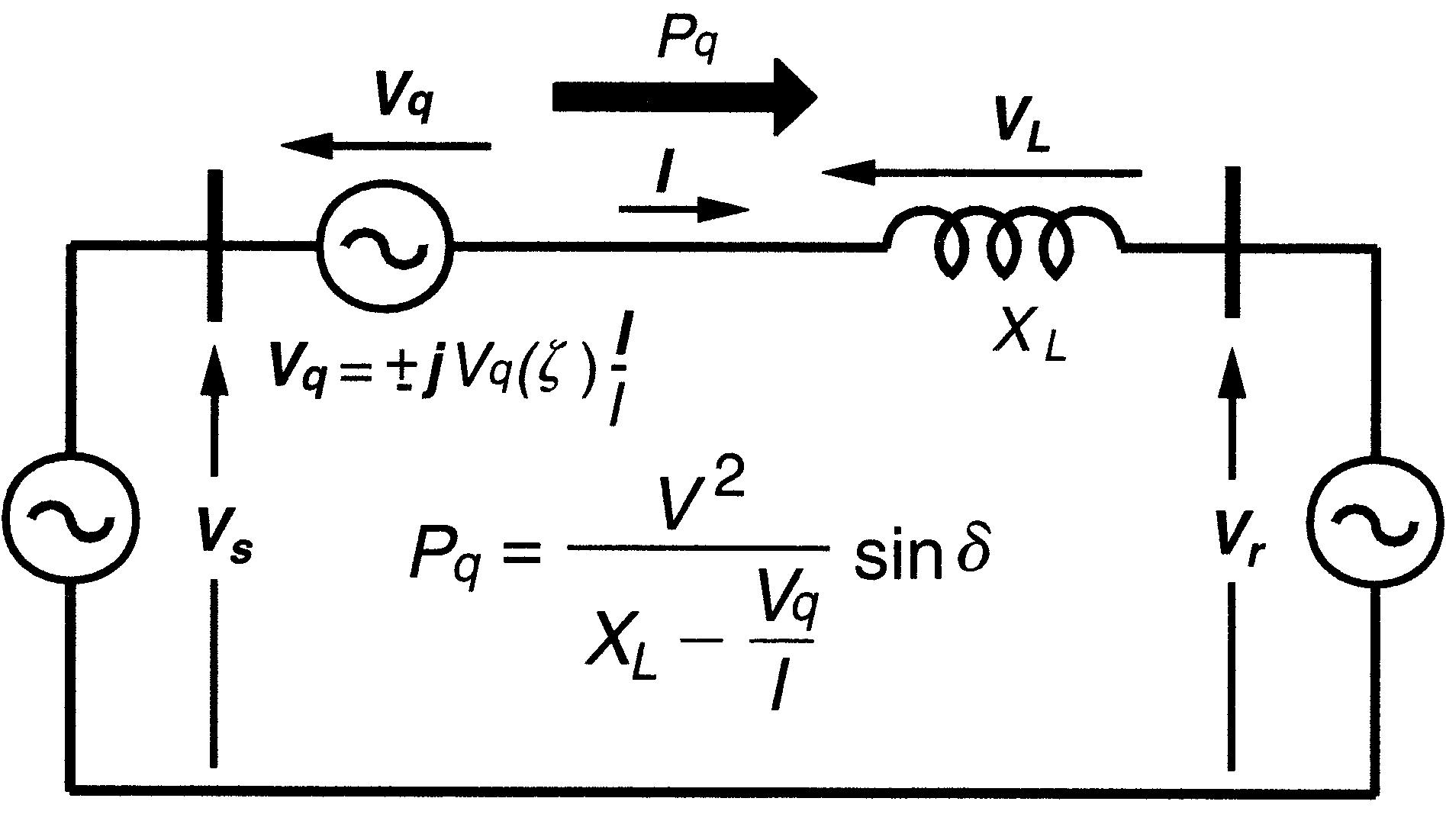 expressed by following formula [1]: 𝑉                    𝑉 𝑉SSSC  injects  compensation  voltage  in  quadrature  withfeeder current. The voltage magnitude can be either positive or negative. Therefore, SSSC rating can be expressed in VA as follows:√                            𝑉                 𝑉That is, maximum line current multiplied by maximuminjected voltage SSSC is capable of. For instant, SSSC with 1 pu injected voltage has rating of 2 pu VA due to positive/negative characteristics of SSSC.III. FCMLI BASED SSSC“An   SSSC   injects   the   voltage   in   series   with   the transmission line network of controllable magnitude and phase, and therefore controlling the active and reactive power flow in the  transmission  line”[1].  The  heart  of  SSSC  is  a  voltage source converter.A five-level FCMLI is used for series compensation of transmission line system. The system constitute of two three- phase sources that are interconnected by the transmission line. The SSSC is connected at the midpoint in the transmissionnetwork.  The  specifications are  given  in  the  Table  I.  The schematic diagram of the compensated system is shown in fig below.The inverter is to be connected to the transmission network by through the use  of  three single-phase transformers. The transformers inverter to line ratio is 2:1 it is selected such that the inverter current should be half that of the line side. The transmission line model of distributed parameters with 100 km has been used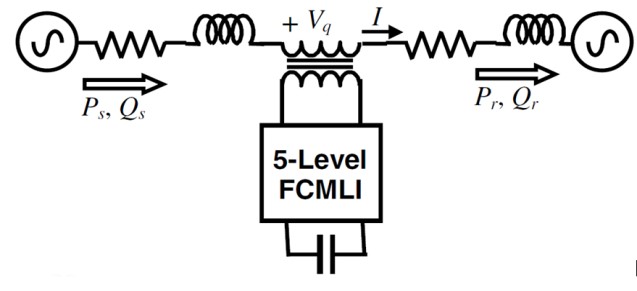 Fig.2 Block Diagram of FCMLI based SSSCThe base MVA is chosen to be 160MVA and the base KV is 154 KV. The phase difference between the two sources is kept at      .output of the five-level flying capacitor multilevel inverter is given in results.Table IIt is determined that FCMLI hold forth most of the limitations by traditional two-level inverter, multistep inverters and others multilevel inverters like DCMLI. FCMLI gives better control strategy and redundancy in switching combinations.Fig.3 shows a five-level flying capacitor multilevel inverter.The switching states are shown in Table II. For example to have Vdc/2 across the output, switches S1 to S4 should conduct at the same time. For each voltage level four switches should definitely conduct. As it can be seen in Table the maximum output voltage in the output is half of the DC source. It is a drawback of the flying capacitor multilevel inverter. This problem can be solved by using a two times voltage source.The output voltage of a 5-level diode clamped multilevel inverter is shown in Fig.3. As can be seen in Fig3 all of the voltage  level  should  have  the  same  voltage  value.  The switching angles should be calculated in such a way that the THD of the output voltage becomes as low as possible. The switching  or  triggering  of  the  flying  capacitor  multilevelinverter is done by using PODPWM which is explained furtherin the paper.Table IIAs the number of level increases the output of the flying capacitor multilevel inverter goes near being sinusoidal. TheFig.3 Single Phase Leg of five-level FCMLI IV. SSSC AND ITS CONTROL SCHEMEThe SSSC control system block diagram is given in the Fig.4. There are two control loops, containing two internal PI controllers. The dc capacitor voltage Vdc  is kept around the chosen reference value. This reference value is kept fixed and is chosen considering the rating of SSSC. With the help of the phase-locked loop (PLL), the line input current I is converted into angle and       is generated. For the reactive power compensation by the SSSC, the voltage injected in the transmission line must be in phase quadrature with the transmission input line current. Thus the phase shift of           is introduced with the angle    . For pure reactive power exchange between the  compensator and  the  line,  the dc  link  voltage should remain constant and hence SSSC inject the voltage can remain in quadrature with the transmission line current. The PI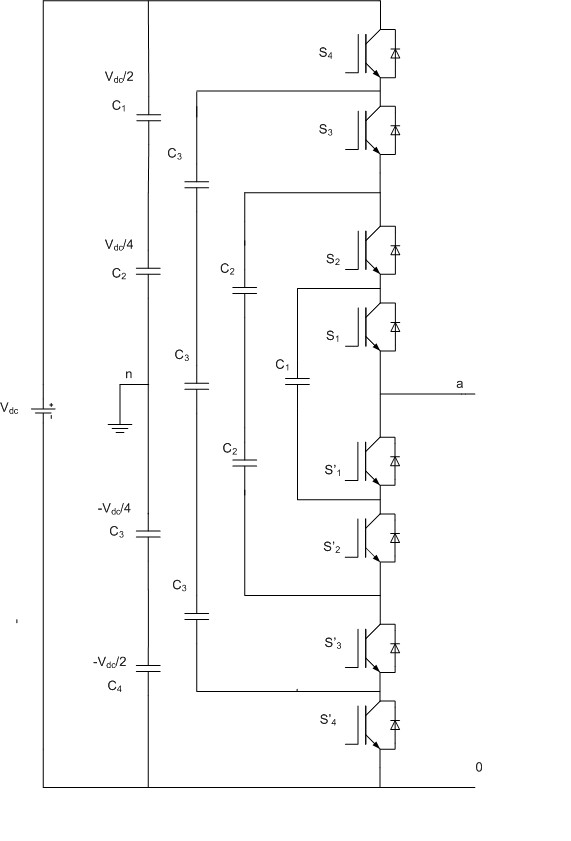 controller-1 with an input of error between the 𝑉                      and 𝑉and output of      facilitates this power exchange.Another control loop i.e PI controller-2 generates the modulation index (     ). The input to this PI controller is the difference  of  the  reference  value  of  injected  ems  voltage(𝑉       ) and the actual rms value of the injected voltage ( ).The reference value is calculated from the power equation byusing  the  system  parameters  [1].  Thus  the  control  system shown in  the  below Fig.4, one  loop  give the  angle of the injected voltage and the other gives the modulation index to generate the required rms signal to help trigger the inverter as per the power demand.The Fig.4 is been simulated in MATLAB. The PI controllers-1 gains are given in the table below along with that of the controller-2.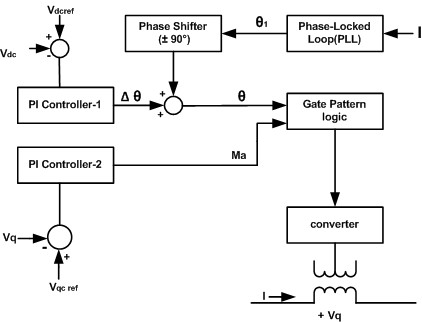 Fig.4 Control Scheme of SSSCThese gains are selected by using trial and error method. The base frequency of switching is also chosen so that it gives required output.  The  system  is  made  to  run  for  couple  of seconds and the results are obtained as discussed below.The base quantities are taken as given in the below table:Table IIIV.  RESULTSFig.5 Output Line Voltage of five-level FCMLI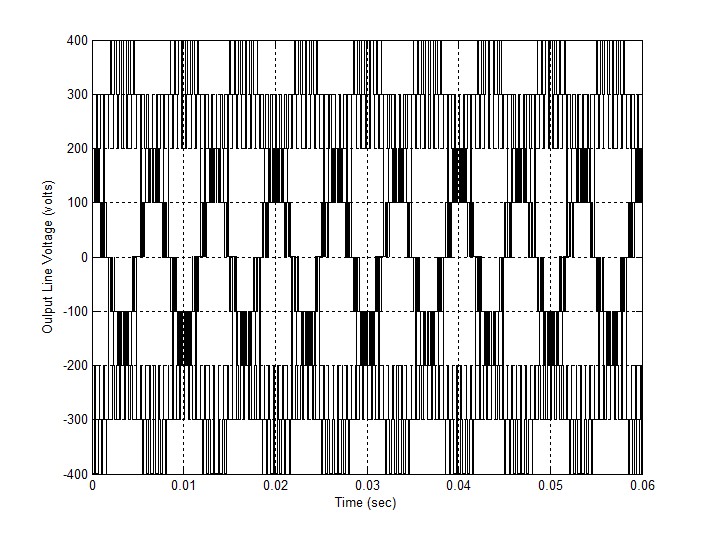 Fig.6 Output Phase Voltage of five-level FCMLI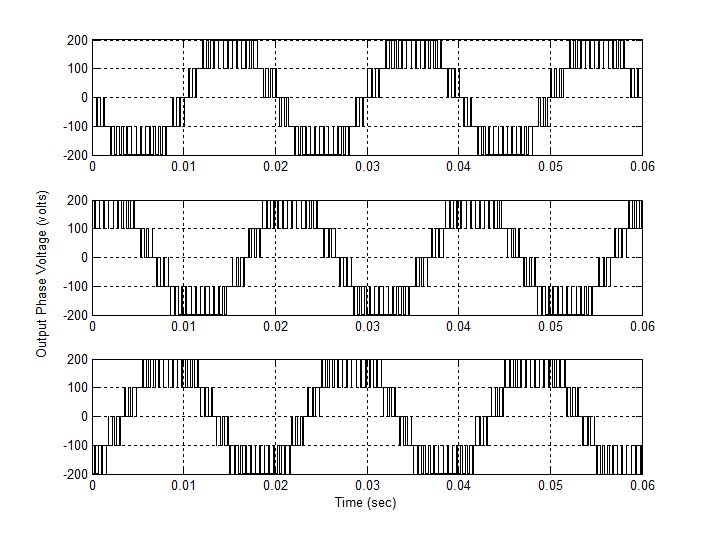 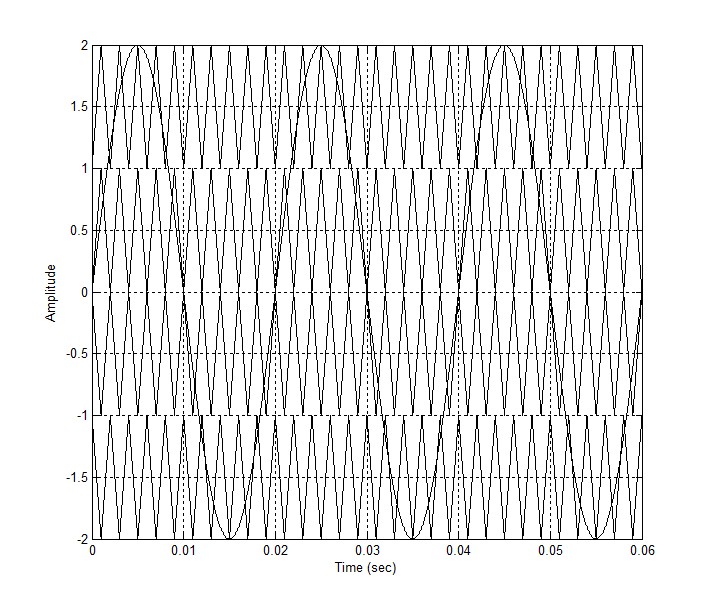 Fig.7 Output of the Triggering Scheme (PODPWM)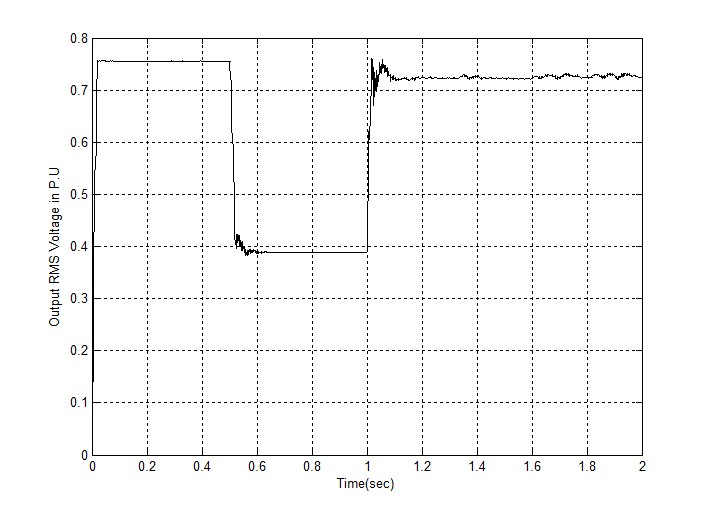 Fig.8 Output RMS Voltage of SSSC (open-loop)Fig.9 Output RMS voltage of SSSC (close-loop) VI. CONCLUSION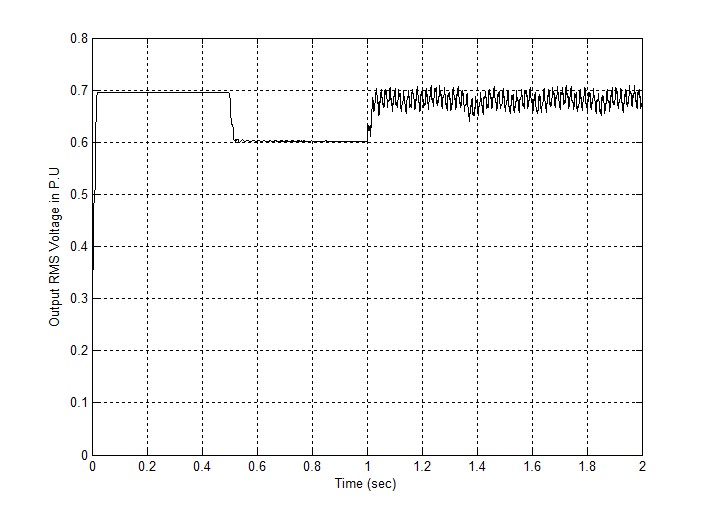 From the modulation analysis and the studies presented above, following conclusion can be made:   Multilevel  inverter  can  be  more  qualified  for  high voltage and high power application without the necessities  of  higher  rating  apparatus  and  voltage issues.   It is found that FCMLI endeavors to address the vast majority of constraints forced by the ordinary two-level inverter, multi-step inverters and the other multilevel inverters.   A FCMLI based SSSC can be used to control the direct power exchange over the lines.   A   better   control   scheme   and   the   redundancy  of switching combinations in FCMLI structure allow to have better output voltages.VII. REFERENCES1.	N.  G.  Hingorani  and  L.  Gyugyi,  Understanding FACTS: Concepts and  technology of  Flexible AC Transmssion Systems, IEEE Press, New York, 2000.2.	Anshuman  Shukla,  A  Static  Synchronous  Series Compensator Based  on  flying  capacitor  multilevel Inverter, M.Tech. Thesis, IIT Kanpur, India, 2003.3.	A.C. Rufer, “An aid in the  teaching of multilevel inverters for high power applications”, Proc. IEEE Power Electronics Specialists Conference,PSEC’95, Vol 1, pp 347-352, 19954.	L.  Gyugyi,  C.D.Schauder  and  K.K  Sen,  “Static Synchronous Series Compensator: a solid-state approach to the series compensation of transmission line, IEEE Trans. Power Delivery, Vol. 12, No. 1, pp.406-417, 1997.5.	L.  Sunil  Kumar  and  A.  Ghosh,  “Modeling  and control design of a Static Synchronous series compensator,”  IEEE  Trans.  Power  Delivery,  Vol.14,No. 4, pp. 1448-1453, 1999.6.	J. S. Lai and F. Z. Peng, "Multilevel Converters-A new breed of Power Converters", IEEE Transactions of Industry Applications, Vol. 32, No. 3, pp.   509-517, 1996.7.	A.Ghosh    and     G.     Ledwich,    Power    Quality Enhancement using Custom Power Devices, Kluwer Academic Publishers, Boston, 2002.8.	X. Yuan and I. Barbi, "Fundamentals of a new Diode Clamping Multilevel Inverter", IEEE Trans. Power Electronics, Vol. 15, No. 4, pp. 711-718, 2000.9.	B. Han, S. Back, H. Kim and G. Karady, “Dynamic characteristic analysis of SSSC based on Multibridge Inverter”, IEEE Trans. Power Delivery, vol. 17, No.2, pp. 623-629, 2002.10. F. Z. Peng, “A Generalized Multilevel Inverter Topology with Self Voltage Balancing”, IEEE Trans. Industry  Applications,  Vol.   37,   No.  2,pp.  611-618,2001.11.  L.   Xu   and   V.   G.   Agelidis,   “Flying   capacitor multilevel PWM converter based UPFC,” Proc. IEEE Proceeding − Electrical Power Applications, Vol.149, No. 4, pp. 304-310, 2002.12.  G.Carrara, S. Gardella and M. Marchesoni, "A new multilevel  PWM  method:A  theoretical  analysis", IEEE Trans. Power Electronics, Vol. 7,No. 3,  pp.497-505, 1992.13.  M.   H.   Rashid,   Power   Electronics   Handbook, Academic Press, London, 2001.14. Giuseppe    Carrara,    Simone    Gardella,    Mario Marchesoni, Raffaele Salutari, and Giuseppe Sciutto, “A New Multilevel PWM Method: A Theoretical Analysis”, Member, IEEE.15. Mohammadreza    Derakhshanfar    “Analysis    of different topologies of multilevel inverters” Department of Energy and Environment Division of Electric Power Engineering Chalmers University of Technology Göteborg, Sweden, 2010.Ritesh C UjawaneParag G. ShewaneShivpal VermaNitin ChoudharyAssistant ProfessorAssistant ProfessorAssistant ProfessorAssistant ProfessorDepartment of Electrical Engineering, Department of Electrical Engineering, Department of Electrical Engineering, Department of Electrical Engineering, D.B.A.C.E.R., Nagpur, India D.B.A.C.E.R., Nagpur, India D.B.A.C.E.R., Nagpur, India JIT, Nagpurritesh_ujawane@rediffmail.compshewane.dbacer@gmail.comverma.shivpal@gmail.comnitz87choudhary@gmail.comBase MVA (3-phase)160 MVABase Voltage (L-L, rms)154 kVBase frequency50 HzVoltage magnitude (L-L, rms)154 kVFrequency50 HzAngle difference between the sourceS1S2S3S4S’1S’2S’3S’4O/PONONONONOFFOFFOFFOFFVdc/2OFFONONONONOFFOFFOFFVdc/4OFFOFFONONONONOFFOFF0OFFOFFOFFONONONONOFF-Vdc/2OFFOFFOFFOFFONONONON-Vdc/4Nominal Source Voltage154 KvFundamental System Frequency50 HzMain Inductive Load1 HMain Flying Capacitors4000 µfSwitching Frequencies of Converter2 KHzProportional   gain   and   Integral   gain   of   PIcontroller-1Kp=0.001                 andKi=0.0001Proportional   gain   and   Integral   gain   of   PIcontroller-2Kp=0.8 and Ki=5.0